Propozície a trasa Ovál 20187:00 - Začiatok registrácie - Sereď námestie 7:00 - 9:00 - Registrácia, raňajky, prehliadka vozidiel9:15 - Rozprava 9:30 - Štart 1. etapy1. Etapa -  9:30 - 11:00 ( Sereď, Veľké Úľany, Hubice, Kvetoslavov, Šamorín) - 48, 5 km 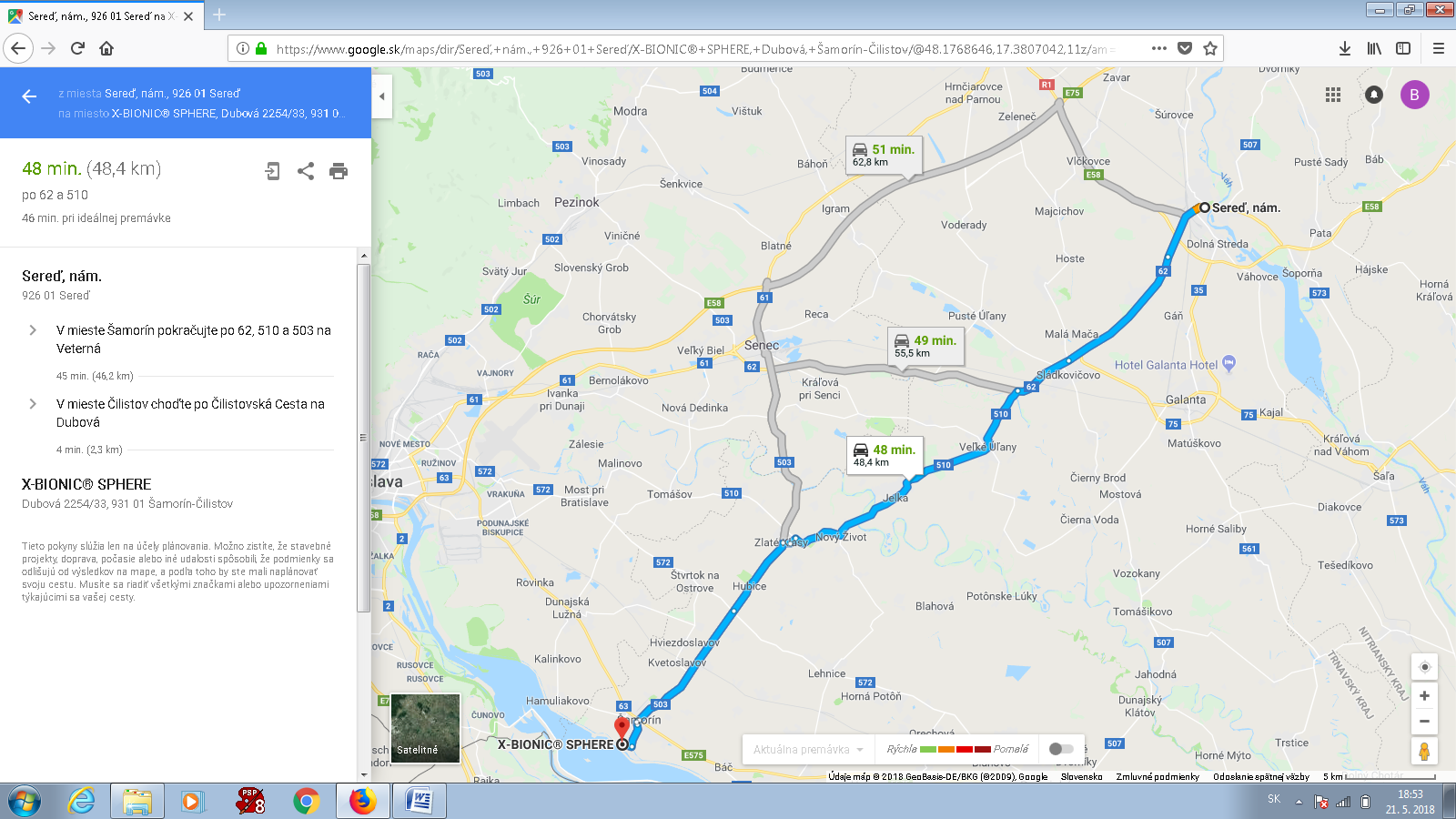 1. Prestávka - 11:00 - 13:30 -  Šamorín x-bionic sphere - Obed, prehliadka vozidiel, účasť na prehiehajúcom podujatí.2. Etapa - 13:30 - 15:00 (Šamorín, Holice, Dunajská Streda, Dunajský Klatov, Tomášikovo) - 41 km 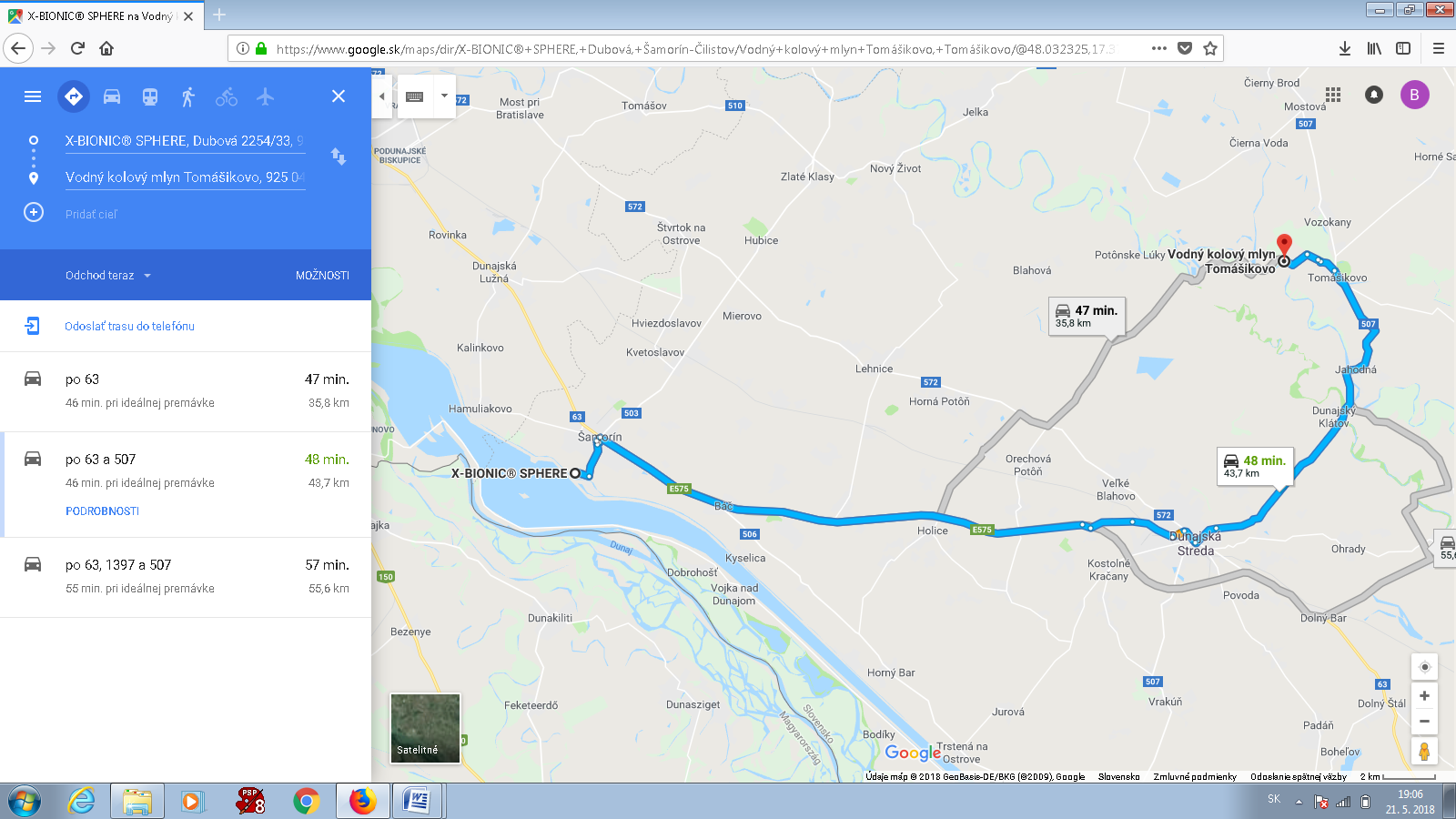 2 Prestávka - 15:00 - 16:00 Tomášikovo - Vodný mlyn (prehliadka mlynu, občerstvenie)3.Etapa - 16:00 - 17:15 (Tomášikovo, Horné Saliby, Diakovce, Šaľa) - 21 km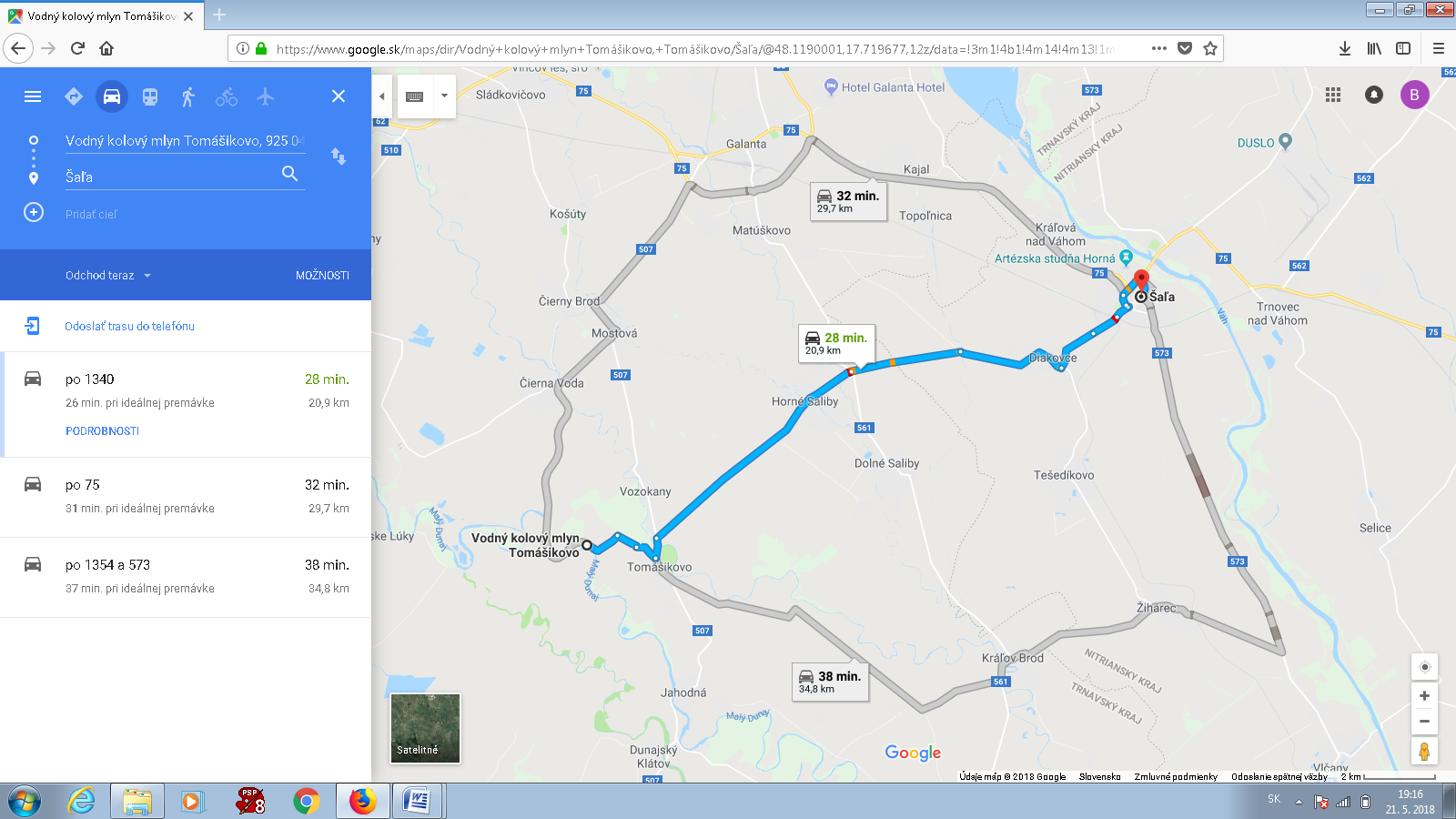 Koniec 3. Etapy - 17:15 - Šaľa, Nám. Sv. Trojice - večera, vyhodnotenie, ukončenie 